Dictées flashs - Liste 19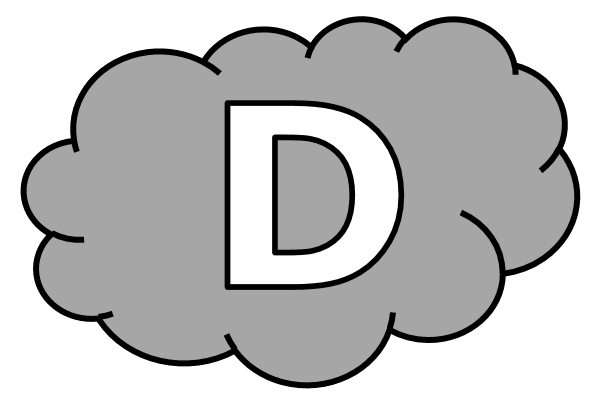 Dictée d’entraînement 1Les ........................................ , qui ............................... un ........................... ............................... de l’artiste, le ............................ ..................... les ........................ de ........................ .Dictées flashs - Liste 19Dictée d’entraînement 2Tu dois ............................... .................................... un ..................... . ................................... , il faut le .................................. pour ................ donner la .............................. forme, ..................... le ..................................... jusqu’.................... . Dictées flashs - Liste 19Dictée d’entraînement 3La ......................... ................................... la .......................... , mais .......................... un ................................... ouvrier, nous nous mîmes à ...................................... avec nos ............................................... .Dictées flashs - Liste 19					Dictée bilan...................... le long ............................. d’ivoire, le grand-père ................................... ................................... une ............................ masse de ...................................... . Puis il la ................................ pour en .............................. un gros ............................ qu’il ................................ .............. ................................. sur la ........................... . Il en ..................................... d’autres qu’il ......................................... en .................................... ....................................... de .......................... . Puis il ......................................... une ............................................. rangée qui ......................................... en spirale. Akavak ................................. les ......................................... entre les ............................ avec de la ................................. ................................... .Dictées flashs - Liste 19Dictée d’entraînement 1Pendant la dictée, cherche et recopie les bons mots :cercle - tailler - neige - spectateurs - blocsLes ........................................ , qui formaient un ........................ autour de l’artiste, le regardaient ...................................... les .......................... de .................................. .Dictées flashs - Liste 19Dictée d’entraînement 2Pendant la dictée, cherche et recopie les bons mots :tailler - bonne - découper - lui - d’abordTu dois .................................. .......................................... un bloc. Ensuite, il faut le .................................... pour ..................... donner la .................................. forme, puis le soulever jusqu’ici.Dictées flashs - Liste 19Dictée d’entraînement 3Pendant la dictée, cherche et recopie les bons mots :second - bouchait - couteaux - neige - maisLa ................................... .............................................. la porte, ........................... avec un ..................................... ouvrier, nous nous mîmes à gratter avec nos ..................................................... .Dictées flashs - Liste 19Dictée bilanPendant la dictée, cherche et recopie les bons mots :seconde - bloc - couteau - neige - autour - cercle - découpa - taillaAvec le long .................................. d’ivoire, le grand-père ................................ d’abord une grosse masse de neige. Puis il la ............................... pour en faire un gros ............................... qu’il souleva et posa sur la .................................. . Il en tailla d’autres qu’il disposa en .................................. ......................................... de lui. Puis il commença une ............................................... rangée qui montait en spirale. Akavak bouchait les interstices entre les blocs avec de la neige fine.CompétenceDans le texteRéussiteJe sais écrire les mots de la liste.15Je sais faire les accords dans le groupe nominal.6Je sais faire les accords entre le verbe et le sujet.5Je sais écrire les homophones grammaticaux.1